２０２２年度　山梨県GKスクール実施要項１　目　的　　　山梨県内のジュニア・ジュニアユース年代のゴールキーパーの発掘及びレベルアップと共に、指導者の研修及び育成の場とする。２　主　管　　　山梨県サッカー協会技術委員会３　主　催　　　山梨県サッカー協会技術委員会GKプロジェクト４　詳　細　　　U-10,11  令和４年10〜令和5年２月 第1月曜日PM19:00-20:15U-12,13　令和４年10〜令和5年２月 第２月曜日PM19:00-20:15U-14,15　令和４年10〜令和5年２月 第3月曜日PM19:00-20:15５　会　場　　　駿台甲府小学校今井人工芝G6　選手参加資格日本サッカー協会加盟登録選手現U-10,11,12,13,14,15のGK7　参加申込み　参加希望選手は参加申込書を当日お持ちください。別紙参照8　参加費　　　3,000円※　注意事項　　　基本的に雨天決行ですが、落雷・台風等により日程を延期及び中止する場合があります。怪我等の応急処置は致しますが、各ご家庭でのご対応を宜しくお願い致します。感染症対策を徹底して頂きますよう、宜しくお願い致します。駐車場は、駿台甲府高校美術デザイン科駐車場(グランド西側)にお願い致します。　　中止や変更等は、下記のQRコードを読み取って頂き、山梨県GKプロジェクト公式LINEのお知らせをご確認ください。　　急な、会場や時間等の変更がある可能性がございますので、当日に必ずご確認ください。9　担当／問い合わせ先　　　　　山梨県サッカー協会 技術委員会GKプロジェクト　担当/阿佐美　宗平(トラルドGKスクール)　　　　　　　　　　　　　　　　　　　　　　　　　　　　  携帯　080-5521-061910　山梨県GKプロジェクト公式LINE QRコード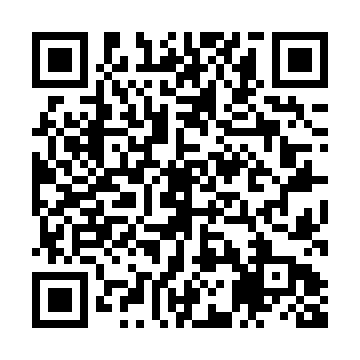 ２０２２　山梨県GKスクール参加申込書及び親権者承諾書　※　スクール実施会場変更など連絡のために利用する場合がありますので、お持ちの場合は必ず記入して下さいふ　り　が　な氏　　　名所属チーム生年月日（西暦）　２０　　　　年　　　　　月　　　　　日　生身長・体重　　　　　　　　ｃｍ　／　　　　　　　　　　ｋg住　所〒　　　―山梨県〒　　　―山梨県TEL／FAX（TEL）　　　　　　　　　　　　　　　　　　（FAX）（TEL）　　　　　　　　　　　　　　　　　　（FAX）メールアドレス本人携帯（保護者）本人携帯（保護者）学校名　　　　　　　　　　　　　　　　　　小学校・中学校　　　　　　　　　　年所属チーム指導者指導者連絡先山梨県GKスクールに参加することを承諾します。プライバシーポリシー同意書　　ご記入いただきました個人情報について、山梨県サッカー協会はGKスクール運営・事務連絡の目的において使用します。　　目的以外に使用しないことを徹底し、厳正なる管理のもとに保管します。　　個人情報の取り扱いについて同意します。　　　　　　年　　　月　　　日　　　　親権者氏名　　　　　　　　　　　　　　　印所属チーム指導者として、山梨県GKスクールに参加することを許可します。チーム名　　　　　　　　　　　指導者署名　　　　　　　　　　　　　　　印